Primary 1 Homework   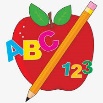 Week Beginning:  11th March 2024Here is a guide to help you for this week.  You can choose how to organise your tasks to suit what works for you.  Please bring book bags to school every day.  Remember to have lots of fun!  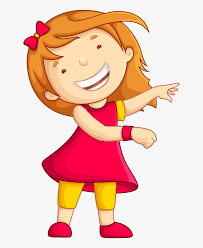 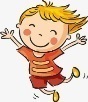 LiteracyNumeracyPhonics We are continuing to work on sh.Click on the link below to play Forest phonics.  Choose sh.https://ictgames.com/mobilePage/forestPhonics/index.html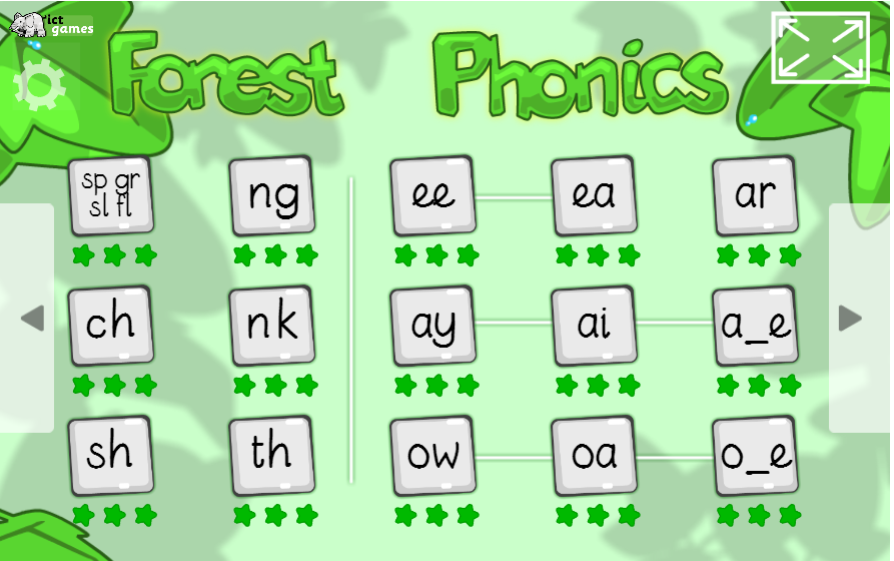 Addition to 10We are now learning about addition to 10.  Click on the link below to play Robot Addition.https://www.topmarks.co.uk/addition/robot-addition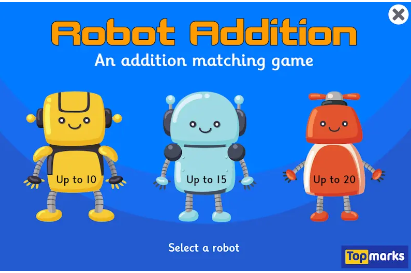 Common WordsWe have started Group 5 Common Words.New words –         she   come   fromContinue to work on previous words should your child still need to practise reading/spelling them.  Group 1 – a  at  the  I  is  it an  and  in  Group 2 – am  as  me  did he  we  my  can  into  Group 3 – go  got  get  if   for   on    be   but   you     Group 4 – was  went  his   have  just  to   your  by  only        dad  are  not  ReadingYour child may bring a reading book home.  Please encourage them to point to the words as they read.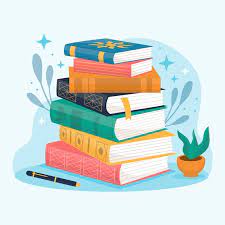 